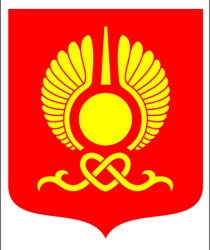 РОССИЙСКАЯ ФЕДЕРАЦИЯРЕСПУБЛИКА ТЫВАХУРАЛ ПРЕДСТАВИТЕЛЕЙ ГОРОДА КЫЗЫЛАРЕШЕНИЕОт 29 июня 2016 года                       г.Кызыл                                     № 255О внесении изменений в Правила землепользования и застройки городского округа «Город Кызыл Республики Тыва» В соответствии со ст.ст. 32, 33 Градостроительного кодекса Российской Федерации, ст. 28 Федерального закона от 06.10.2003 №131-ФЗ «Об общих принципах организации местного самоуправления в Российской Федерации», руководствуясь Уставом городского округа «Город Кызыл Республики Тыва», принятым решением Хурала представителей города Кызыла от 5 мая 2005 года № 50, с учетом результатов  публичных слушаний по проекту, проведенных «31» марта 2016 года  и  «24» мая 2016 года в соответствии с Постановлениями Главы города Кызыла от 07.02.2016 г. № 6 и 10.05.2016 г. № 23, в целях рационального и эффективного использования земельных участков на территории города КызылаХурал представителей города Кызыла РЕШИЛ:Внести в Правила землепользования и застройки городского округа «Город Кызыл Республики Тыва», утвержденные решением Хурала представителей города Кызыла от 27 ноября 2012 года № 432, следующие изменения:1.1.изменить в Карте градостроительного зонирования:1) вид и границы части территориальных зон Р-3 (зона озеленения), ИТ-4 (зона улично-дорожной сети), П-4 (зона застройки коммунально-бытовых объектов V класса опасности) на территориальную зону Ж-3 (зона застройки индивидуальными жилыми домами) земельных участков с кадастровыми номерами кварталов 17:18:0102012, 17:18:0102006, 17:18:0102005, расположенных по адресу: Республика Тыва, г. Кызыл, южнее ул. Абаканская, д. 18 (Приложение № 1);2) вид и границы части территориальных зон Р-2 (зона парков, скверов, городских садов) и Р-3 (зона озеленения) на территориальную зону Ж-3 (зона застройки индивидуальными жилыми домами), площадью 96521,46 кв.м. из земельного участка с кадастровым номером 17:18:0105060:2021, общей площадью 296662,0 кв.м. предоставленного «под комплексное освоение в целях жилищного строительства», по адресу: Республика Тыва, г. Кызыл, южнее от ул. Ангарский бульвар, с восточной стороны ул. Бай-Хаакской, примыкает к объездной автодороге г. Кызыл, на запад от ул. Московской (Приложение № 2);3) вид и границы части территориальной зоны Р-2 (зона парков, скверов, городских садов) на территориальную зону Ж-3 (зона застройки индивидуальнымижилыми домами) земельного участка с кадастровым номером квартала 17:18:0105007, расположенного по адресу: Республика Тыва, г. Кызыл, северо-восточнее территории ООО «Восток» по ул. Кочетова (Приложение № 3);4) вид и границы части территориальных зон Р-2 (зона парков, скверов, городских садов),  Р-3 (зона озеленения), П-3 (зона производственно-коммунальных объектов IV класса опасности)  на территориальную зону Ж-3 (зона застройки индивидуальными жилыми домами) земельного участка с кадастровым номером квартала 17:18:0105002, расположенного по адресу: Республика Тыва, г. Кызыл, ул. Шагонарская, ул. Хайыраканская, ул. Ровенская (Приложение № 4).2. Опубликовать настоящее решение на официальном сайте органов местного самоуправления городского округа «Город Кызыл Республики Тыва».3. Контроль за исполнением настоящего решения возложить на Главного архитектора города Кызыла. Настоящее решение вступает в силу со дня его официального опубликования.Глава города Кызыла								Д. Оюн